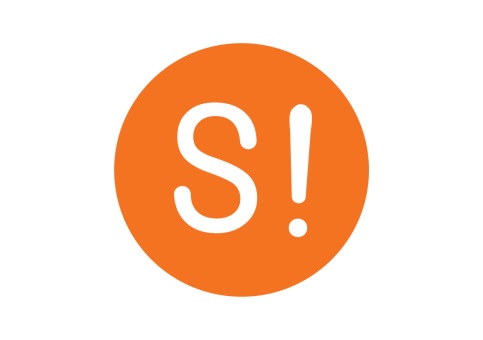 Pieteikuma anketa dalībai Siguldas novada Uzņēmēju konsultatīvajā padomēVārds, UzvārdsKontaktinformācija (mob.tālr., e-pasts)Pārstāvētā uzņēmuma nosaukums, kandidāta amatsUzņēmuma darbības nozareKandidāta profesionālā pieredze, kuru varēs izmantot novada attīstības priekšlikumu īstenošanai